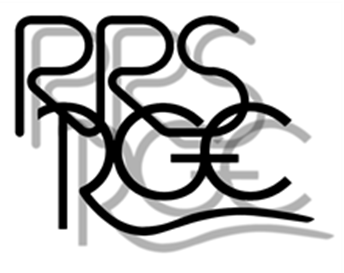 Raichberg-Schulzentrum ,  Bünzwanger  Straße  35, 73061 EbersbachMENSA	Antrag  für NutzerausweisMensa-Pro - AnmeldungBitte leserlich und in DRUCKBUCHSTABEN ausfüllen !Gymnasium 	Realschule lch habe die Allgemeinen Regelungen zum Bestell- und Bezahlsystem von MENSA-PRO zur Kenntnis genommen und akzeptiere diese mit meiner Unterschrift:Ort, Datum	Unterschrift (Erziehungsberechtigter)	Unterschrift  (Schüler/in, Nutzer)Datenschutzklausel:Die persönlichen Daten werden zum Zwecke der elektronischen Datenverarbeitung gespeichert und unterliegen dem Daten­ schutz. Die Personen, welche Zugriff zu den Daten haben, verpflichten sich, diese nicht an Dritte weiterzugeben.Die Abspeicherung der Daten dient nur dem Zwecke der Mensa-Abrechnung und der persönlichen Information des Nutzers und ggf. seines gesetzlichen Vertreters . lch habe diese Datenschutzklausel gelesen und stimme zu, dass o. g. Vertragsnehmer- und Nutzerdaten elektronisch gespeichert werden .Ort, Datum	Unterschrift (Erziehungsberechtigter)	Unterschrift (Schüler/in bzw. Nutzer)Bitte diesen Antrag ausfüllen und im Sekretariat der jeweiligen Schule abgeben!!!Stand Januar 20201Nachname Schüler4Nachname Erziehungsberechtigte/r2Vorname Schüler5Vorname Erziehungsberechtigte/r3Klasse6E-Mail7Telefon-Nummer